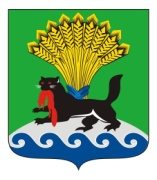 РОССИЙСКАЯ ФЕДЕРАЦИЯИРКУТСКАЯ ОБЛАСТЬИРКУТСКОЕ РАЙОННОЕ МУНИЦИПАЛЬНОЕ ОБРАЗОВАНИЕАДМИНИСТРАЦИЯПОСТАНОВЛЕНИЕот  30 октября 2017 г.					                                               № 462О проведении Первенства Иркутского района по пулевой стрельбеВ целях улучшения физкультурно-массовой и спортивной работы в сельской местности, организации активного отдыха населения в выходные и праздничные дни, пропаганды физической культуры, спорта и здорового образа жизни, в соответствии с календарным планом физкультурно-оздоровительных и спортивно-массовых мероприятий администрации Иркутского районного муниципального образования на 2017 год, утвержденным постановлением администрации Иркутского районного муниципального образования № 182 от 13.06.2017, в рамках подпрограммы «Развитие физической культуры и массового спорта» на 2014-2017 годы муниципальной программы Иркутского районного муниципального образования «Развитие физической культуры и спорта в Иркутском районе   на 2014-2017 годы, утвержденной постановлением администрации Иркутского районного муниципального образования № 5097 от 13.11.2013, руководствуясь ст.ст. 39, 45, 54 Устава Иркутского районного муниципального образования, администрация Иркутского районного муниципального образованияПОСТАНОВЛЯЕТ:1. Отделу физической культуры¸ спорта и молодёжной политики Комитета по социальной политике администрации Иркутского районного муниципального образования провести 18 ноября 2017 года  в тире культурно-спортивного центра «Альянс»» Никольского муниципального образования Первенство Иркутского района по пулевой стрельбе.2. Утвердить Положение о проведении Первенства Иркутского района по пулевой стрельбе (прилагается).3. Управлению учёта и исполнения сметы администрации Иркутского районного муниципального образования обеспечить финансирование расходов на проведение Первенства Иркутского района по пулевой стрельбе за счёт средств, предусмотренных районным бюджетом. 4. Настоящее постановление опубликовать с приложениями в газете «Ангарские огни», разместить в информационно-коммуникационной сети «Интернет» на официальном сайте администрации Иркутского районного муниципального образования www.irkraiоn.ru.5. Контроль исполнения постановления возложить на первого заместителя Мэра.Исполняющий обязанности Мэра	района								                И.В. Жук    УТВЕРЖДЕНО  постановлением администрацииИркутского районного   	муниципального образования                                                                        от «_____»_______2017 года № ___ПОЛОЖЕНИЕо проведении Первенства Иркутского района по пулевой стрельбе1. Цели и задачи 		1.1. Первенство Иркутского района по пулевой стрельбе (далее – Первенство) проводится с целью популяризации и развития пулевой стрельбы на территории Иркутского района.1.2. Задачи:1) пропаганда здорового образа жизни среди населения Иркутского района;2) укрепление здоровья, организация активного отдыха населения Иркутского района средствами физической культуры и спорта;3) выявление сильнейших спортсменов-стрелков Иркутского района.2. Место и время проведения Первенство проводится 18 ноября 2017 года в тире культурно-спортивного центра «Альянс» Никольского муниципального образования (по согласованию) по адресу: Иркутский район, с. Никольск, ул. Комсомольская, 9.     2.2. Время начала проведения Первенства  в 10.00 часов.Участники К участию в Первенстве допускаются команды муниципальных образований Иркутского района (не более одной команды от муниципального образования).Состав команды – 2 мужчины и 2 женщины в возрасте от 14 лет и старше.          3.3.  В состав команд муниципальных образований Иркутского района могут входить участники, проживающие на территории Иркутского района и имеющие постоянную регистрацию. Каждый участник должен иметь при себе паспорт. 3.4. Участники могут использовать в соревнованиях личное оружие – пневматические стандартные и пневматические спортивные винтовки (оптические прицелы запрещены).3.5. Все участники соревнований - стрелки, руководители и тренеры, обязаны знать Правила соревнований по виду спорта «Пулевая стрельба», утвержденные приказом Министерства спорта Российской Федерации от 6.05.2015 № 503 и строго соблюдать их требования.4. Руководство подготовкой и проведением ПервенстваОбщее руководство и непосредственное проведение Первенства осуществляет отдел физической культуры, спорта и молодежной политики Комитета по социальной политике администрации Иркутского районного муниципального образования (далее – Организатор)Программа  и определение победителей5.1. Соревнования проводятся в закрытом помещении – тире.5.2. Каждый участник команды выполняет произвольную стрельбу из положения стоя без опоры, пулями в режиме: 3 пробных и 5 зачетных выстрелов по мишени № 8 с дистанции 10 метров.5.3. Соревнования лично-командные, результаты засчитываются одновременно каждому участнику отдельно и команде в целом.5.4. Победители соревнований, как в личном, так и в командном зачете определяются наибольшей суммой выбитых зачетных очков.5.5. В случае равенства очков у двух и более участников места определяются следующим образом:1)  по наибольшему числу;2)  по наибольшему числу внутренних десяток;3)  по наименьшему удалению от центра худшей пробоины;4) если преимущество не выявляется, то присуждаются одинаковые места.6. СудействоСудейство Первенства осуществляет судейская коллегия, сформированная  Организатором.Решение судьи, вынесенные по фактам, связанным с игрой, являются окончательными.Решения по спорным моментам, связанным с положением о проведении Первенства принимает Главный судья соревнований.7. НаграждениеКоманда, занявшая 1 место, награждается кубком и грамотой. Участники команды награждаются грамотами, медалями и призами.Команда, занявшая 2 место, награждается грамотой. Участники команды награждаются грамотами и медалями.  Команда, занявшая 3 место, награждается грамотой. Участники команды награждаются грамотами и медалями.            7.4. Команда, занявшая 4 место, награждается призом «за волю к победе» и грамотой. 	7.5. Участники соревнований в личном зачете среди мужчин и женщин, занявшие 1 место, награждаются грамотами, медалями и призами.    7.6. Участники соревнований в личном зачете среди мужчин и женщин, занявшие 2 и 3 место, награждаются медалями и грамотами. Расходы    8.1. Расходы, связанные с организацией и проведением Первенства  несет администрация Иркутского районного муниципального образования (награждение  за счет остатков 2016 года).   8.2. Расходы, связанные с участием команд (проезд, питание), несет командирующая организация.Сроки подачи заявок9.1. Команды предоставляют Организатору в день проведения соревнований именную заявку по форме, предусмотренной настоящим положением (приложение), заверенную руководителем организации и медицинским работником.  Без заявки, допуска врача спортсмены к участию в Первенстве не допускаются. Первый заместитель Мэра						                И.В.Жук							       Приложение к Положению, утвержденному     постановлением администрации       Иркутского района        от________________ № _______ЗАЯВКАна участие в Первенстве Иркутского района по пулевой стрельбе18 ноября 2017 года			                                             с. Никольскот команды ________________________________________                           (наименование муниципального образования)Допущено ________человекМедицинский работник ____________ (________________)							                          (подпись)		(Ф.И.О.)М.П. Руководитель ____________ (________________)							                          (подпись)		       (Ф.И.О.)М.П.№ п/пФ.И.О. участникаДата, год рожденияСпортивный разрядАдрес постоянного  места жительстваВиза врача1.2.3.